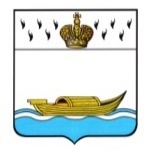 АДМИНИСТРАЦИЯВышневолоцкого городского округаПостановлениеот 29.01.2021                                                                                                    № 10г. Вышний ВолочекО внесении измененийв муниципальную программумуниципального образованияВышневолоцкий городской округТверской области «Защита населенияи территорий от чрезвычайных ситуаций,обеспечение пожарной безопасностии безопасности людей на водных объектахВышневолоцкого городского округана 2021-2026 годы» В соответствии со статьей 179 Бюджетного кодекса Российской Федерации, руководствуясь Уставом муниципального образования Вышневолоцкий городской округ Тверской области, постановлением Главы города Вышний Волочек от 06.11.2019 № 299 «О порядке принятия решений о разработке муниципальных программ муниципального образования Вышневолоцкий городской округ Тверской области, формирования, реализации и проведения оценки эффективности реализации муниципальных программ муниципального образования Вышневолоцкий городской округ Тверской области», Администрация Вышневолоцкого городского округа постановляет:Внести в муниципальную программу муниципального образования Вышневолоцкий городской округ Тверской области «Защита населения и территорий от чрезвычайных ситуаций, обеспечение пожарной безопасности и безопасности людей на водных объектах Вышневолоцкого городского округа на 2021-2026 годы», утвержденную постановлением Администрации Вышневолоцкого городского округа от 30.11.2020 № 458 (далее - Программа), следующие изменения:1.1. В паспорте Программы строку «Объемы и источники финансирования муниципальной программы по годам ее реализации в разрезе подпрограмм» изложить в следующей редакции:«».1.2. В Главе 3 «Перечень показателей, характеризующих решение каждой задачи подпрограммы» Раздела III «Подпрограммы» Задачу 5 «Разработка мероприятий по предупреждению чрезвычайных ситуаций, вызванных лесными и ландшафтными пожарами и социальное и экономическое стимулирование участия граждан и организаций в добровольной пожарной охране» дополнить мероприятием «Мероприятие по организации опашки населенных пунктов, в том числе подверженных угрозе лесных пожаров в Вышневолоцком городском округе».1.3. В Главе 4 «Информация и финансовых ресурсах, необходимых для реализации подпрограммы (объем финансовых ресурсов) в разрезе задач по годам ее реализации» Подпрограммы 1 «Комплексные меры по обеспечению пожарной безопасности в Вышневолоцком городском округе» Раздела III «Подпрограммы»:В абзаце первом цифры «96,00» заменить цифрами «306,00»:- таблицу 1 изложить в следующей редакции:«Таблица 1».1.4. В Главе 4 «Информация и финансовых ресурсах, необходимых для реализации подпрограммы 2 в разрезе задач по годам ее реализации» Подпрограммы 2 «Снижение рисков и смягчение последствий чрезвычайных ситуаций природного и техногенного характера в Вышневолоцком городском округе Раздела III «Подпрограммы»:В абзаце первом цифры «235,00» заменить цифрами «380,00»:- таблицу 1 изложить в следующей редакции:«Таблица 1».1.5. В Подразделе 4 Обеспечивающая подпрограмма «Обеспечение деятельности главного администратора программы - Управление по делам гражданской обороны и чрезвычайным ситуациям администрации Вышневолоцкого городского округа»В абзаце первом цифры «15 702,90» заменить цифрами «15 782,85»:- таблицу 1 изложить в следующей редакции:«Таблица 1».2. Руководителю Финансового управления администрации Вышневолоцкого городского округа (Верховской Л.В.) осуществлять финансирование данной Программы в соответствии с настоящим постановлением в пределах средств, предусмотренных в бюджете муниципального образования Вышневолоцкий городской округ Тверской области.3. Контроль за исполнением настоящего постановления возложить на заместителя Главы Администрации Вышневолоцкого городского округа Морозова Д. Г.4. Настоящее постановление вступает в силу со дня его принятия и подлежит опубликованию в газете «Вышневолоцкая правда» и размещению на официальном сайте муниципального образования Вышневолоцкий городской округ Тверской области в информационно-телекоммуникационной сети «Интернет».Глава Вышневолоцкого городского округа                                        Н.П. РощинаОбъемы и источники финансирования муниципальной программы по годам ее реализации в разрезе подпрограммОбщий объем финансирования муниципальной программы составляет – 17 067,05 тыс. руб., в том числе за счет средств бюджета муниципального образования Вышневолоцкий городской округ Тверской области – 17 067,05 тыс. руб.:2021 годВсего – 2 943,80 тыс. руб., в том числе:подпрограмма 1 – 79,00 тыс. руб.,подпрограмма 2 – 54,0 тыс. руб.,подпрограмма 3 – 167,0 тыс. руб.обеспечивающая подпрограмма – 2 643,8 тыс. руб.2022 год Всего – 3 040,40 тыс. руб., в том числе:подпрограмма 1 – 109,00 тыс. руб.,подпрограмма 2 – 151,00 тыс. руб.,подпрограмма 3 – 136,60 тыс. руб.обеспечивающая подпрограмма – 2 643,8 тыс. руб.2023 год Всего – 2 778,8 тыс. руб., в том числе:подпрограмма 1 – 73,00 тыс. руб.,подпрограмма 2 – 12,00 тыс. руб.,подпрограмма 3 – 50,00 тыс. руб.обеспечивающая подпрограмма – 2 643,8 тыс. руб.2024 год Всего – 2 800,15 тыс. руб., в том числе:подпрограмма 1 – 33,00 тыс. руб.,подпрограмма 2 – 6,00 тыс. руб.,подпрограмма 3 – 144,00 тыс. руб.обеспечивающая подпрограмма – 2 617,15 тыс. руб.2025 год Всего – 2 694,75 тыс. руб., в том числе:подпрограмма 1 – 9,00 тыс. руб.,подпрограмма 2 – 18,00 тыс. руб.,подпрограмма 3 – 50,60 тыс. руб.обеспечивающая подпрограмма – 2 617,15 тыс. руб.2026 год Всего – 2 809,15 тыс. руб., в том числе:подпрограмма 1 – 3,00 тыс. руб.,подпрограмма 2 – 139,00 тыс. руб.,подпрограмма 3 – 50,00 тыс. руб.обеспечивающая подпрограмма – 2 617,15 тыс. руб.Годы реализациипрограммыОбъемы финансовых ресурсов,необходимых для реализацииподпрограммы, тыс. рублейОбъемы финансовых ресурсов,необходимых для реализацииподпрограммы, тыс. рублейОбъемы финансовых ресурсов,необходимых для реализацииподпрограммы, тыс. рублейОбъемы финансовых ресурсов,необходимых для реализацииподпрограммы, тыс. рублейОбъемы финансовых ресурсов,необходимых для реализацииподпрограммы, тыс. рублейИтого,тыс. рублейГоды реализациипрограммыЗадача 1Задача 2Задача 3Задача 4Задача 5Итого,тыс. рублей2021 год0,000,006,000,0073,0079,002022 год0,0030,006,000,0073,00109,002023 год0,000,000,000,0073,0073,002024 год0,0030,000,000,003,0033,002025 год0,000,006,000,003,009,002026 год0,000,000,000,003,003,00Всего, тыс. рублей0,0060,0018,000,00228,00306,00Годы реализациипрограммыОбъемы финансовых ресурсов,необходимых для реализацииподпрограммы, тыс. рублейОбъемы финансовых ресурсов,необходимых для реализацииподпрограммы, тыс. рублейОбъемы финансовых ресурсов,необходимых для реализацииподпрограммы, тыс. рублейОбъемы финансовых ресурсов,необходимых для реализацииподпрограммы, тыс. рублейОбъемы финансовых ресурсов,необходимых для реализацииподпрограммы, тыс. рублейИтого,тыс. рублейГоды реализациипрограммыЗадача 1Задача 2Задача 3Задача 4Задача 5Итого,тыс. рублей2021 год0,0012,000,000,0042,0054,002022 год0,0012,000,000,00139,00151,002023 год0,0012,000,000,000,0012,002024 год0,000,000,000,006,006,002025 год0,0012,000,000,006,0018,002026 год0,000,000,000,00139,00139,00Всего, тыс. рублей0,0048,000,000,00332,00380,00№ п/пОбеспечивающая подпрограммаОбъемы финансовых ресурсов,необходимых для реализацииобеспечивающей подпрограммы,тыс. рублейОбъемы финансовых ресурсов,необходимых для реализацииобеспечивающей подпрограммы,тыс. рублейОбъемы финансовых ресурсов,необходимых для реализацииобеспечивающей подпрограммы,тыс. рублейОбъемы финансовых ресурсов,необходимых для реализацииобеспечивающей подпрограммы,тыс. рублейОбъемы финансовых ресурсов,необходимых для реализацииобеспечивающей подпрограммы,тыс. рублейОбъемы финансовых ресурсов,необходимых для реализацииобеспечивающей подпрограммы,тыс. рублейИтого тыс. руб.№ п/пОбеспечивающая подпрограмма2021 год2022 год2023 год2024 год2025 год2026 годИтого тыс. руб.1.Расходы по содержанию аппарата исполнительных органов муниципальной власти Вышневолоцкого городского округа Тверской области за исключением переданных государственных полномочий Российской Федерации2643,802643,82643,82617,152617,152617,1515 782,85